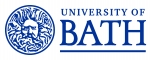 Job DescriptionPerson SpecificationJob title:Research AssociateDepartment/School:School of ManagementGrade:7Location:Claverton Down CampusJob purposeThe School of Management seeks to recruit a Research Associate for an industrially funded research project. The project aims to develop novel logistics information systems and new types of operations that can enable logistics and warehousing organisations to adapt to (abnormal) changes in the operation environment. The Research Associate will work as part of a research team to:conduct research towards project objectives and towards developing necessary solutions,measure and evaluate the effectiveness of the developed solutions in a simulation or real logistics environmentextend resulting software prototypes into applications or methods to be used within actual operations.disseminate project findings locally, nationally and internationally with oral presentation, formal reporting  and peer-review publicationwork together with the project’s collaborators from the University of Cambridge and a large Chinese supply chain management company in developing, testing and evaluating proposed solutions.Reports to:Principal Investigator (PI) of the research project, Dr Vaggelis GiannikasStaff management responsibilityNone, although some supervision of doctoral, postgraduate or undergraduate students may be required.Main duties and responsibilities Main duties and responsibilities Responsible to the PI for (as appropriate to discipline): Responsible to the PI for (as appropriate to discipline): 1Gather information from the project partners and develop realistic scenarios that illustrate logistics and supply chain management problems.2Identify existing methods for enabling information and operational systems to adapt to new requirements, and develop new solutions with a view to extending the existing methods3Conduct research into and develop modelling, simulation and data-driven methods to address logistics and supply chain management problems4Produce prototype software systems based on the identified solutions to test and demonstrate effectiveness of solutions5Present developed solutions to the project partner. 6Liaise with project colleagues within Bath and with the external partners7Disseminate results of project as appropriate e.g. by presentations at local meetings, national and/or international conferences etc.8Project management: e.g. timetabling and meeting project milestones; participating in regular discussions with collaborative partners; preparing and facilitating project meetings. 9Potentially assist with the supervision of graduate students and undergraduate project students.10Writing up results of research and contributing to publishing of results in high-quality peer-reviewed academic literature.Special conditions Compliance with all relevant Codes of Practice and regulations for the University and relevant discipline.Given the collaborative nature of this project, some meetings and other project activities may have to be scheduled outside normal working hours. Travelling to our collaborators' sites in the UK and China may also be required.Career and Professional Development ActivitiesFrom time to time you may be asked to assist in the facilitation of CPD activities.  This will form part of your substantive role and you will not receive additional payment for these activities.  CriteriaEssentialDesirableQualificationsA PhD degree (completed or near completion) in operations management/research, information systems or related scientific discipline.√Experience/KnowledgePostdoctoral experience√Demonstrates significant depth and breadth of specialist knowledge of subject matter to contribute to the study√Demonstrates awareness of latest developments in the field of research and in research design√Demonstrates potential to publish in high quality, peer reviewed journals√SkillsAbility to organise and prioritise own workload√Ability to write research reports and to effectively disseminate outcomes√Excellent oral, interpersonal and written communication skills√Experience or willingness to quickly develop ability to communicate effectively with health care professionals√Ability to work with the industrial partner on a regular basis (ability to confidently liaise with industrial professionals on conference calls and in face-to-face meetings).√Proficiency in IT skills √AttributesInnovation and developing creative solutions √Enthusiasm and self-motivation√Organisation – able to plan and deliver work to meet required deadlines√Tenacity – working to achieve own and team objectives and to overcome obstacles √An interest in taking research outputs beyond demonstration systems to working applications/methods for use in industry.√Ability to be an effective team worker√